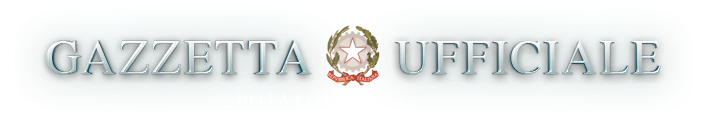 DELIBERA DEL CONSIGLIO DEI MINISTRI 21 aprile 2021  Proroga dello stato di emergenza in conseguenza del rischio sanitarioconnesso all'insorgenza  di  patologie  derivanti  da  agenti  viralitrasmissibili. (21A02610) (GU n.103 del 30-4-2021)                       IL CONSIGLIO DEI MINISTRI                   nella riunione del 21 aprile 2021   Visto il decreto legislativo 2 gennaio 2018, n. 1;   Vista la delibera del Consiglio dei ministri del  31  gennaio  2020con la quale e' stato dichiarato, per sei mesi, lo stato di emergenzain conseguenza  del  rischio  sanitario  connesso  all'insorgenza  dipatologie derivanti da agenti virali trasmissibili  e  con  la  qualesono stati stanziati euro 5.000.000,00 a  valere  sul  Fondo  per  leemergenze  nazionali  di  cui  all'art.  44,  comma  1,  del  decretolegislativo 2 gennaio 2018, n. 1;   Considerato che la dichiarazione dello stato di emergenza e'  stataadottata per fronteggiare situazioni che per intensita' ed estensionerichiedono l'utilizzo di mezzi e poteri straordinari;   Vista l'ordinanza del Capo del Dipartimento della protezione civilen. 630 del 3 febbraio 2020,  recante  «Primi  interventi  urgenti  diprotezione civile in  relazione  all'emergenza  relativa  al  rischiosanitario connesso all'insorgenza di patologie  derivanti  da  agentivirali trasmissibili»;   Vista la delibera del Consiglio dei ministri del 5 marzo  2020  conla quale lo stanziamento di risorse di cui all'art. 1, comma 3, dellasopra citata delibera del Consiglio dei ministri del 31 gennaio 2020,e' integrato di  euro  100.000.000,00  a  valere  sul  Fondo  per  leemergenze nazionali di cui  all'art.  44,  comma  1,  del  richiamatodecreto legislativo n. 1 del 2018;   Vista la delibera del Consiglio dei ministri del 29 luglio 2020 conla quale il predetto stato di emergenza e' stato prorogato fino al 15ottobre 2020;   Vista la delibera del Consiglio dei ministri del 7 ottobre 2020 conla quale il predetto stato di emergenza e' stato prorogato fino al 31gennaio 2021;   Vista la delibera del Consiglio dei ministri del  13  gennaio  2021con la quale il predetto stato di emergenza e'  stato  prorogato,  daultimo, fino al 30 aprile 2021;   Viste le ordinanze  del  Capo  del  Dipartimento  della  protezionecivile n. 631 del 6 febbraio 2020, n. 633 del 12  febbraio  2020,  n.635 del 13 febbraio 2020, n. 637 del 21 febbraio 2020, n. 638 del  22febbraio 2020, n. 639 del 25 febbraio 2020, n. 640  del  27  febbraio2020, n. 641 del 28 febbraio 2020, n. 642 del 29  febbraio  2020,  n.643 del 1° marzo 2020, n. 644 del 4 marzo  2020,  numeri  645  e  646dell'8 marzo 2020, n. 648 del 9 marzo 2020, n. 650 del 15 marzo 2020,n. 651 del 19 marzo 2020, n. 652 del 19 marzo 2020,  n.  654  del  20marzo 2020, n. 655 del 25 marzo 2020, n. 656 del 26  marzo  2020,  n.658 del 29 marzo 2020, n. 659 del 1° aprile 2020, n. 660 del 5 aprile2020, numeri 663 e 664 del 18 aprile 2020, numeri 665, 666 e 667  del22 aprile 2020, n. 669 del 24 aprile 2020, n. 672 del 12 maggio 2020,n. 673 del 15 maggio 2020, n. 680 dell'11 giugno 2020, n. 684 del  24luglio 2020, n. 689 del 30 luglio 2020, n. 690 del 31 luglio 2020, n.691 del 4 agosto 2020, n. 692 dell'11 agosto  2020,  n.  693  del  17agosto 2020, n. 698 del 18 agosto 2020, n. 702 del 15 settembre 2020,n. 705 del 2 ottobre 2020, n. 706 del 7 ottobre 2020, n. 707  del  13ottobre 2020, n. 708 del 22 ottobre 2020, n. 709 del 24 ottobre 2020,n. 712 del 15 novembre 2020, n. 714 del 20 novembre 2020, n. 715  del25 novembre 2020, n. 716 del 26 novembre 2020, n. 717 del 26 novembre2020, n. 718 del 2 dicembre 2020, n. 719 del 4 dicembre 2020, n.  723del 10 dicembre 2020, n. 726 del 17 dicembre  2020,  n.  728  del  29dicembre 2020, n. 733 del 31 dicembre 2020, n.  735  del  29  gennaio2021, n. 736 del 30 gennaio 2021, n. 737 del 2 febbraio 2021, n.  738del 9 febbraio 2021, n. 739 dell'11 febbraio  2021,  n.  740  del  12febbraio 2021, n. 741 del 16 febbraio 2021, n. 742  del  16  febbraio2021, n. 747 del 26 febbraio 2021, n. 751 del 17 marzo 2021,  n.  752del 19 marzo 2021, n. 763 del 2 aprile 2021, n. 764 del 2 aprile 2021e n. 768 del 14 aprile 2021 recanti: «Ulteriori interventi urgenti diprotezione civile in  relazione  all'emergenza  relativa  al  rischiosanitario connesso all'insorgenza di patologie  derivanti  da  agentivirali trasmissibili»;   Considerato che sebbene le misure finora adottate abbiano  permessoun controllo efficace dell'infezione, l'esame dei dati epidemiologicidimostra che persiste  una  trasmissione  diffusa  del  virus  e  chepertanto l'emergenza non puo' ritenersi conclusa;   Vista la nota del 20 aprile 2021, prot. 6616, con cui  il  Capo  diGabinetto del Ministro della salute ha trasmesso la nota in pari datacon la quale il Ministro  della  salute  ha  inviato  l'estratto  delverbale del 20 aprile 2021  del  Comitato  tecnico-scientifico  e  hachiesto di considerare un'ulteriore proroga dello stato di emergenza,dichiarato con delibera del Consiglio dei  ministri  del  31  gennaio2020;   Considerato che nel citato verbale del Comitato tecnico-scientificodel 20 aprile 2021  lo  stesso  Comitato  ha  ritenuto  che  esistanooggettive condizioni per il mantenimento delle misure  contenitive  eprecauzionali adottate con la normativa emergenziale e  ha  suggeritodi estendere il mantenimento di dette misure almeno fino al 31 luglio2021;   Considerato che risultano tutt'ora in corso gli interventi  per  ilsuperamento del contesto di  criticita'  e  che  risulta  attuale  lanecessita' di adottare le opportune misure volte all'organizzazione erealizzazione  degli  interventi  di  soccorso  e   assistenza   allapopolazione di cui all'art. 25,  comma  2,  lettera  a)  del  decretolegislativo n. 1 del 2018, nonche' di quelli  diretti  ad  assicurareuna compiuta azione di previsione e prevenzione;   Considerato  che  l'attuale   contesto   di   rischio   impone   laprosecuzione delle iniziative di carattere straordinario  ed  urgenteintraprese,  al  fine   di   fronteggiare   adeguatamente   possibilisituazioni  di  pregiudizio  per  la   collettivita'   presente   sulterritorio nazionale;   Ritenuto che la predetta situazione  emergenziale  persiste  e  chepertanto  ricorrono,  nella  fattispecie,  i   presupposti   previstidall'art. 24, comma 3, del citato decreto legislativo n. 1 del  2018,per la proroga dello stato di emergenza;   Su proposta del Presidente del Consiglio dei ministri;                               Delibera:   1. In considerazione di quanto esposto in premessa, ai sensi e  pergli effetti dall'art. 24, comma 3, del decreto legislativo n.  1  del2018, e' prorogato, fino al 31 luglio 2021, lo stato di emergenza  inconseguenza  del  rischio  sanitario   connesso   all'insorgenza   dipatologie derivanti da agenti virali trasmissibili.   La presente delibera  sara'  pubblicata  nella  Gazzetta  Ufficialedella Repubblica italiana.                                                   Il Presidente                                                  del Consiglio dei ministri                                                      Draghi           